Mit Zuversicht ins neue Jahr200 Gäste und reichlich Musik beim Neujahrsempfang in RiegelsbergVon Monika Jungfleisch, 13.01.2015 00:00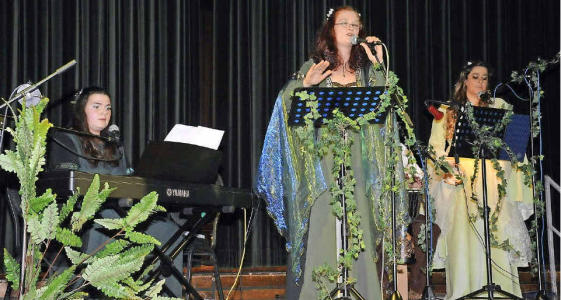 Rund 200 Bürger fanden am Sonntag den Weg zum Neujahrsempfang der Gemeinde Riegelsberg. Statt in den Rathausfestsaal hatte Bürgermeister Klaus Häusle diesmal in die Riegelsberghalle geladen. …Mit so viel Zuversicht im Ohr konnten sich die Bürger nun ganz auf die musikalischen Glanzlichter des Neujahrsempfangs konzentrieren: das Blasorchester und die Formation Mystic Dreams. Die fünfköpfige Gruppe um Christina Grünewald (Gesang und Klavier), Bernadette Meyer (Gesang), Susanne Hausknecht-Gemenig (Gesang), Ewald Gemenig (Gesang und Percussion) und Margit Becker-Peters (Cello) begeisterte das Publikum mit toller Bühnengestaltung, herrlichen Kostümen und grandiosen stimmlichen und instrumentalen Interpretationen moderner Popsongs, irischer Weisen und mystischer Klängen. …